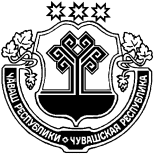 О создании аукционной комиссии для определения подрядчика в целях заключения с ним муниципального контракта на выполнение работРуководствуясь  Федеральным законом  от  05.04.2013  № 44-ФЗ «О контрактной системе  в  сфере  закупок товаров, работ,  услуг  для обеспечения  государственных и муниципальных  нужд»,  администрация  Индырчского сельского  поселения  п о с т а н о в л я е т:1. Создать аукционную комиссию для определения подрядчика в целях заключения с ним муниципального контракта на выполнение работ (далее - комиссия) в составе, согласно приложению.2. Определить следующий порядок работы комиссии:2.1. Работа комиссии осуществляется на ее заседаниях.2.2. Комиссия правомочна осуществлять свои функции, если на заседании комиссии присутствует не менее чем пятьдесят процентов общего числа ее членов.2.3. При голосовании каждый член комиссии имеет один голос.2.4. Принятие решения членами комиссии путем проведения заочного голосования, а также делегирование ими своих полномочий иным лицам не допускается.2.5. Комиссия в пределах своей компетенции осуществляет рассмотрение заявок на участие в аукционе, отбор участников аукциона, ведение протокола рассмотрения заявок на участие в аукционе, протокола подведения итогов аукциона протокола об отказе от заключения контракта.2.6. Комиссия в своей деятельности руководствуется Федеральным законом от 5 апреля . № 44-ФЗ «О контрактной системе в сфере закупок товаров, работ, услуг для обеспечения государственных и муниципальных нужд» (далее – Федеральный закон), Гражданским кодексом Российской Федерации, Бюджетным кодексом Российской Федерации и иными федеральными законами и нормативными актами Российской Федерации в сфере закупок товаров, работ, услуг для обеспечения государственных и муниципальных нужд.2.7. Председатель комиссии уведомляет членов комиссии о месте, дате и времени проведения заседания комиссии, осуществляет общее руководство деятельностью комиссии, ведет заседание комиссии.2.8. Заместитель председателя комиссии выполняет поручения председателя по подготовке, организации и проведению заседаний, а также исполняет обязанности председателя в его отсутствие.2.9. Секретарь комиссии осуществляет подготовку заседаний комиссии, включая оформление и рассылку необходимых документов, обеспечивает членов комиссии необходимыми материалами, по ходу заседаний комиссии оформляет протокол рассмотрения заявок на участие в аукционе, протокол подведения итогов аукциона, а также протокол об отказе от заключения контракта (если такой случай имел место), осуществляет иные действия организационно-технического характера, связанные с работой комиссии.2.10. Проведение переговоров членами комиссии с участниками закупки в отношении заявок, поданных такими участниками, не допускается до выявления победителя.2.11. Комиссия проверяет соответствие участников закупки требованиям, указанным в Федеральном законе, а также требованиям, установленным документацией об электронном аукционе.2.12. Решения комиссии принимаются в соответствии с требованиями Федерального закона и оформляются протоколами, которые подписываются членами комиссии, принявшими участие в заседании комиссии.3. Контроль за выполнением настоящего постановления оставляю за собой.Глава Индырчского сельского поселенияЯнтиковского района Чувашской Республики                                           А.В.Семенов                                                                   Приложениек постановлению администрации Индырчского сельского поселенияот 03.07.2019 № 25Состав аукционной комиссиидля определения подрядчика в целях заключения с ним муниципального контракта на выполнение работ ЧУВАШСКАЯ РЕСПУБЛИКАЯНТИКОВСКИЙ РАЙОНЧĂВАШ РЕСПУБЛИКИТĂВАЙ РАЙОНĚЧУВАШСКАЯ РЕСПУБЛИКАЯНТИКОВСКИЙ РАЙОНЙĂНТĂРЧЧĂ ЯЛ ПОСЕЛЕНИЙĚН АДМИНИСТРАЦИЙĔЙЫШĂНУ03 июль 2019 ç.   25№Йǎнтǎрччǎ ялěАДМИНИСТРАЦИЯ ИНДЫРЧСКОГО СЕЛЬСКОГО ПОСЕЛЕНИЯПОСТАНОВЛЕНИЕ03  июля 2019 г. № 25деревня ИндырчиЙĂНТĂРЧЧĂ ЯЛ ПОСЕЛЕНИЙĚН АДМИНИСТРАЦИЙĔЙЫШĂНУ03 июль 2019 ç.   25№Йǎнтǎрччǎ ялěСеменов А.В.-глава Индырчского сельского поселения (председатель комиссии);Фролов А.В.  -ведущий специалист по кадрам (юрист) муниципального казенного учреждения «Централизованная бухгалтерия Янтиковского района Чувашской Республики» (секретарь комиссии) (по согласованию);Егорова В.В.-заведующий сектором организации и проведения закупок отдела экономики и имущественных отношений администрации Янтиковского района (по согласованию);Павлова О.Г.-начальник муниципального казенного учреждения «Централизованная бухгалтерия Янтиковского района Чувашской Республики» (по согласованию);Степанов М.В.Берилло Л.И.                 --заведующий сектором архитектуры, дорожного и ЖКХ отдела строительства, дорожного и ЖКХ администрации Янтиковского района (по согласованию);начальник отдела экономики и имущественных отношений администрации Янтиковского района (по согласованию).Ширяев С.Н.-заведующий сектором юридической службы администрации Янтиковского района (по согласованию).